嘉義縣朴子國民小學111學年度雙語國家政策－口說英語展能樂學計畫國民中小學英語日活動成果報告表(表格不夠，請自行增列）活動名稱聖誕英語歌唱-Last Christmas聖誕英語歌唱-Last Christmas辦理日期2022.12.22辦理地點各英語教室各英語教室參加人數100成果摘要-活動內容介紹及特色說明(列點說明)學生票選歌曲歌詞教學上台演出學生票選歌曲歌詞教學上台演出學生票選歌曲歌詞教學上台演出學生票選歌曲歌詞教學上台演出檢討或建議事項考慮結合校慶活動，活絡氣氛考慮結合校慶活動，活絡氣氛考慮結合校慶活動，活絡氣氛考慮結合校慶活動，活絡氣氛照片說明（4-10張）照片說明（4-10張）照片說明（4-10張）照片說明（4-10張）照片說明（4-10張）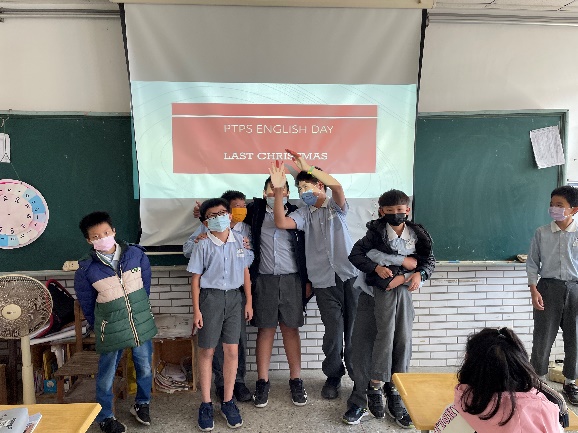 照片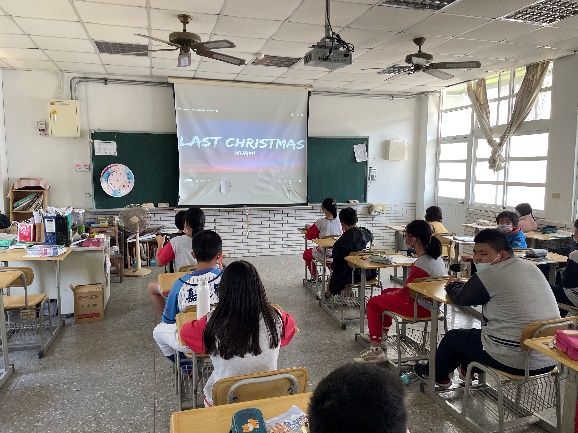 照片照片表演前合影表演前合影歌詞教學歌詞教學歌詞教學照片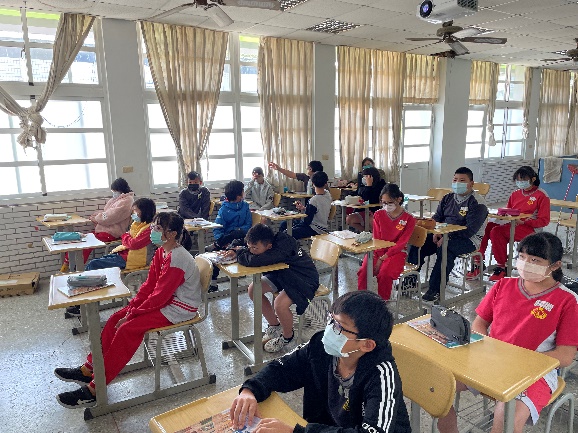 照片照片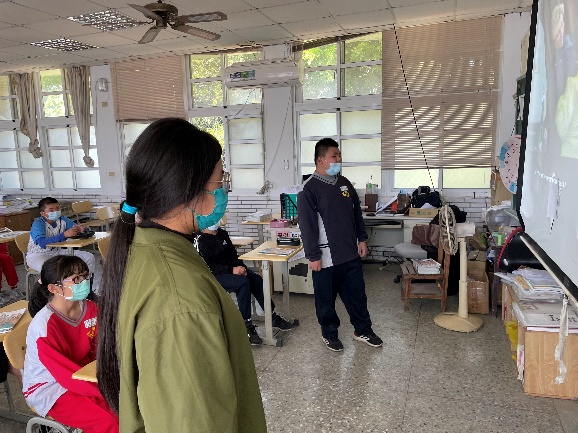 照片照片專注神情專注神情情境模仿情境模仿情境模仿照片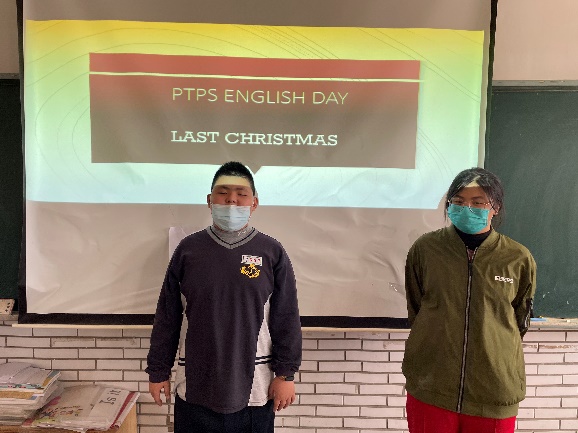 照片照片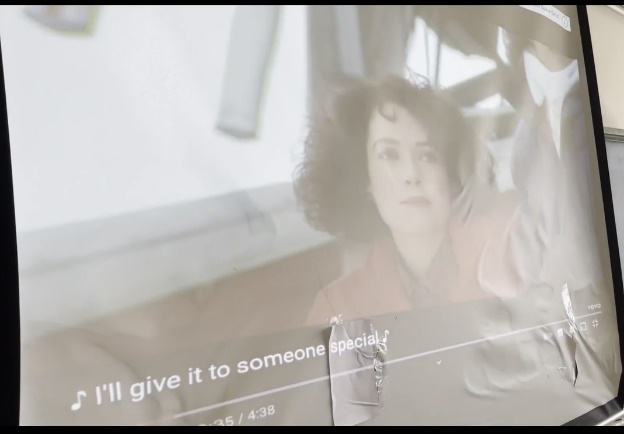 照片照片男女對唱男女對唱YOUTUBE影片媒材YOUTUBE影片媒材YOUTUBE影片媒材